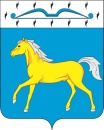 АДМИНИСТРАЦИЯ ПРИХОЛМСКОГО  СЕЛЬСОВЕТАМИНУСИНСКОГО РАЙОНАКРАСНОЯРСКОГО КРАЯРОССИЙСКАЯ ФЕДЕРАЦИЯПОСТАНОВЛЕНИЕ11.03.2021                                 п. Прихолмье                                     № 10-пО проведение открытого конкурса   В целях реализации требований Федерального закона от 12.01.1996 № 8-ФЗ «О погребении и похоронном деле», Указа Президента Российской Федерации от 29.06.1996 № 1001 «О гарантиях прав граждан на предоставление услуг по погребению умерших» в соответствии с Федеральным законом от 06.10.2003 № 131-ФЗ «Об общих принципах организации  местного самоуправления в Российской Федерации»,  руководствуясь Уставом Прихолмского сельсовета Минусинского района Красноярского края  ПОСТАНОВЛЯЮ:1. Объявить открытый конкурс на право получения статуса Специализированной службы по вопросам похоронного дела на территории муниципального образования  Прихолмский сельсовет Минусинского района Красноярского края (далее – Конкурс).2. Утвердить извещение о проведении открытого конкурса (приложение 1).3. Утвердить состав конкурсной комиссии по проведению открытого конкурса (приложение 2).4. Утвердить конкурсную документацию по проведению открытого конкурса на право получения статуса Специализированной службы по вопросам похоронного дела на территории муниципального образования  Прихолмский  сельсовет Минусинского района Красноярского края (приложение 3).     5. Обеспечить опубликование извещения о проведении открытого конкурса в  официальном печатном издании «Прихолмские вести» и на официальном сайте  администрации Прихолмского сельсовета в сети «Интернет».     6.  Настоящее постановление вступает в силу со дня, следующего за днем его официального опубликования  в  официальном печатном издании «Прихолмские вести».Глава Прихолмского сельсовета                                                   А.В. Смирнов   Приложение № 1                 к постановлению № 10-п                 от 11.03.2021 г.ИЗВЕЩЕНИЕо проведении открытого конкурса на право получения статуса Специализированной службы по вопросам похоронного дела на территории муниципального образования  Прихолмский сельсовет Минусинского района Красноярского края        1. Предмет конкурса: право получения статуса Специализированной службы по вопросам похоронного дела на территории муниципального образования Прихолмский сельсовет Минусинского района Красноярского края на период  2021 – 2025 годов.        2. Форма конкурса: открытый конкурс.       3. Организатор конкурса: администрация  Прихолмского сельсовета Минусинского района Красноярского края.       4. Дата, место и время проведения конкурса:         19.04.2021 года в 15.00 часов, кабинет главы сельсовета в здании администрации муниципального образования Прихолмский сельсовет Минусинского района Красноярского края по адресу: ул. Зеленая, 31, п. Прихолмье, Минусинский район, Красноярский край.       5. Перечень документов, необходимых для участия в конкурсе: в соответствии с конкурсной документацией.      6. Дата начала приема заявок –           15.03.2021 г.      7. Дата окончания приема заявок –     14.04.2021 г.       8. Место и время приема заявок: Красноярский край, Минусинский район, п. Прихолмье, улица Зеленая, 31, кабинет  зам. главы сельсовета, рабочие дни с 08.00 до 12.00 и с 13.00 до 16.00 часов по местному времени. Контактный телефон: 8 (39132) 76-4-51.        9. Место, дата, время определения участников конкурса: Красноярский край, Минусинский район, п. Прихолмье, улица Зеленая, 31, кабинет главы сельсовета  19.04.2021 г., в 14 час. 00 мин.         10. Место, дата, время подведения итогов конкурса: Красноярский край, Минусинский район, п. Прихолмье, улица Зеленая, 31, кабинет главы сельсовета  19.04.2021 г., в 16 час. 00 мин. 11. Организатор конкурса вправе принять решение об отказе в проведении конкурса. Извещение об отказе в проведении конкурса размещается в тех же средствах массовой информации, в которых было опубликовано извещение о проведении конкурса, в течение трех дней со дня принятия данного решения, но не позднее, чем за пять дней до даты окончания приема заявок. Организатор конкурса в течение трех дней со дня принятия решения об отказе в проведении конкурса обязан известить участников конкурса об отказе в проведении конкурса.    Приложение № 2                   к постановлению № 10-пот 11.03.2021 г.СОСТАВ КОНКУРСНОЙ КОМИССИИпо проведению открытого конкурса на право получения статуса Специализированной службы по вопросам похоронного дела на территории муниципального образования  Прихолмский сельсовет Минусинского района Красноярского краяСмирнов А.В. - председатель комиссии, глава Прихолмского  сельсовета Минусинского района Красноярского края;	Иванова С.А. - заместитель председателя комиссии, заместитель главы Прихолмского сельсовета Минусинского района   Красноярского края;Берсенева Я.А. - секретарь комиссии, специалист 1 категории администрации Прихолмского сельсовета Минусинского района Красноярского края;	Члены комиссии:Балобина Т.М. - главный бухгалтер администрации Прихолмского сельсовета Минусинского района Красноярского края;	Евстропова О.С. -  бухгалтер администрации Прихолмского сельсовета Минусинского района Красноярского края. 	   Приложение № 3                 к постановлению № 10-п                  от 11.03.2021 г.КОНКУРСНАЯ ДОКУМЕНТАЦИЯпо проведению открытого конкурса на право получения статуса Специализированной службы по вопросам похоронного дела на территории муниципального образования  Прихолмский сельсовет Минусинского района Красноярского края	1. Законодательное регулирование Настоящая конкурсная документация подготовлена в соответствии с Федеральным законами  Российской Федерации от 06.10.2003 № 131-ФЗ «Об общих принципах организации местного самоуправления в Российской Федерации», от 12.01.1996 № 8-ФЗ «О погребении и похоронном деле», от 26.07.2006 № 135-ФЗ «О защите конкуренции» и Указом Президента Российской Федерации от 29.06.1996 № 1001 «О гарантиях прав граждан на предоставление услуг по погребению умерших». 2. Предмет конкурса         Право получения организацией статуса Специализированной службы по вопросам похоронного дела на территории муниципального образования  Прихолмский сельсовет Минусинского района Красноярского края.      Победитель конкурса указывается в муниципальном правовом акте администрации  Прихолмского сельсовета Минусинского района Красноярского края в качестве специализированной службы по вопросам похоронного дела на территории Прихолмского сельсовета.	3.  Требования к специализированной службе 3.1. При выполнении работ специализированная служба руководствуется:  	- Федеральным законом Российской Федерации от 12.01.1996 № 8-ФЗ «О погребении и похоронном деле»;  	- «Правилами бытового обслуживания населения в Российской Федерации», утвержденными Постановлением Правительства Российской Федерации от 24.09.2020 № 1514;    	- СанПиН 2.1.2882-11 «Гигиенические требования к размещению, устройству и содержанию кладбищ, зданий и сооружений похоронного назначения». 	3.2. Для выполнения работ  специализированной службе необходимо иметь: - транспорт для предоставления услуг по захоронению;   - персонал для оказания услуг;  	- помещение для приема заявок; - телефонную связь для приема заявок; - материально-техническую базу для изготовления предметов похоронного ритуала либо наличие договоров на изготовление или приобретение предметов похоронного ритуала. 3.3. Победитель конкурса оказывает населению гарантированный перечень услуг по погребению в соответствии со ст. 9 Федерального закона Российской Федерации  от 12.01.1996 № 8-ФЗ «О погребении и похоронном деле». 3.3.1. Супругу, близким родственникам, иным родственникам, законному представителю или иному лицу, взявшему на себя обязанность осуществить погребение умершего, гарантируется оказание следующего перечня услуг по погребению: - оформление документов, необходимых для погребения;- предоставление и доставка гроба и других предметов, необходимых для погребения;- перевозка тела (останков) умершего на кладбище (в крематорий);- погребение (кремация с последующей выдачей урны с прахом).3.3.2. При отсутствии супруга, близких родственников, иных родственников либо законного представителя умершего или при невозможности осуществить ими погребение, а также при отсутствии иных лиц, взявших на себя обязанность осуществить погребение, погребение умершего на дому, на улице или в ином месте после установления органами внутренних дел его личности; погребение умерших, личность которых не установлена органами внутренних дел: - оформление документов, необходимых для погребения;- облачение тела;- предоставление гроба;- перевозку умершего на кладбище (в крематорий);- погребение.Качество гарантированного перечня услуг по погребению должно быть не ниже, установленного правовым актом администрации Прихолмского сельсовета Минусинского района Красноярского  края.  	3.4. Ведение документации при выполнении работ в период 2021 – 2025 годов: - принятие заявления на захоронение с предоставлением справки о смерти заинтересованным лицом (от лиц, указанных в пункте 3.3.1 или от  Администрации Прихолмского сельсовета в случае, указанном в пункте 3.3.2); -  предоставление информации для внесения в журнал  учета захоронений.	4.    Участником конкурса (далее – участник) может быть: 	Организация - независимо от организационно-правовой формы или индивидуальный предприниматель, которые осуществляют на законных основаниях предоставление ритуальных услуг.  	Для участия в конкурсе участники должны своевременно подготовить и подать соответствующую заявку на участие в открытом конкурсе (далее по тексту – конкурсная заявка), (Приложение № 1). Заявки подаются в письменной форме в запечатанном конверте.	Каждый участник вправе подать только одну заявку, в противном случае – все заявки такого участника считаются поданными с нарушением установленных требований.Перечень документов, прилагаемых к заявке:1. Заверенные копии  документов участника конкурса: 1) копия свидетельства о государственной регистрации в качестве юридического лица или индивидуального предпринимателя;2) копия паспорта (для ИП);3) копия свидетельства ИНН;2. документы, характеризующие возможности участника конкурса по критериям оценки заявок:2.1) документ о наличии материально-технической базы (согласно Приложению № 2);2.2) документ, содержащий сведения о кадровых ресурсах (согласно Приложению № 3).5. Проведение конкурса. Поступившие конкурсные заявки рассматриваются конкурсной комиссией открыто в день проведения конкурса в указанном в извещении месте его проведения. Представители участников открытого конкурса (участники – индивидуальные предприниматели) вправе присутствовать при проведении конкурса. Конкурсная комиссия на первом этапе оценивает соответствие заявки и приложенных к ней документов установленным настоящей документацией требованиям. В случае несоответствия заявки участника конкурса и приложенной к ней документов требованиям, указанным в разделе 4 документации, конкурсная комиссия принимает решение об отказе в допуске участника, подавшего заявку, от участия в конкурсе.  	В случае если в течение срока предоставления заявок поступила заявка от одного  участника (либо в отношении иных участников принято решение об отказе в допуске к участию в конкурсе) и она соответствует установленным требованиям, то такой участник признается победителем конкурса. 	В случае если в течение срока предоставления заявок поступили заявки от нескольких  участников и не менее чем две из них соответствуют установленным требованиям, то проводится процедура оценки конкурсных заявок.	Победителем конкурса признается участник, заявка которого набрала наибольшее число баллов.	Порядок оценки конкурсных заявок приведен в Приложении № 4.	В случае, если в нескольких заявках на участие в конкурсе содержатся одинаковые условия по предоставлению гарантированного перечня услуг по погребению, победителем признается участник, который предоставил заявку ранее других заявок на участие в конкурсе, содержащих такие условия. 	Результаты деятельности конкурсной комиссии оформляются протоколом, который подписывается всеми ее членами. 	По результатам Конкурса издается постановление администрации  Прихолмского сельсовета  о получении статуса специализированной службы на территории Прихолмского сельсовета  организации, ставшей победителем конкурса.	Администрация Прихолмского сельсовета в течение десяти дней со дня подписания протокола, в котором отражены результаты деятельности конкурсной комиссии, присваивает своим постановлением победителю конкурса статус Специализированной службы по вопросам похоронного дела на территории муниципального образования  Прихолмский сельсовет Минусинского района Красноярского края и заключает Муниципальный контракт на оказание услуг по вопросам похоронного дела на территории муниципального образования Прихолмский сельсовет Минусинского района Красноярского края, проект которого приведен в Приложении № 5 к конкурсной документации на  право получения организацией  статуса Специализированной службы по вопросам похоронного  дела  на территории  Прихолмского сельсовета.            Администрация Прихолмского сельсовета передает победителю конкурса один экземпляр протокола и копию постановления Администрации Прихолмского сельсовета о присвоении статуса Специализированной службы по вопросам похоронного дела на территории муниципального образования  Прихолмский сельсовет Минусинского района Красноярского края. Приложение № 1                                                                                                к конкурсной документации                                                                                  на  право получения организацией                                                                             статуса Специализированной службы                                                                                         по вопросам похоронного  дела                                           на территории  Прихолмского сельсоветаЗАЯВКАна участие в открытом конкурсе на право получения организацией статусаСпециализированной службы по вопросам похоронного дела на территорииПрихолмского сельсовета Минусинского района  Красноярского края	         «__»__________2021 г.Изучив извещение о проведении конкурса на право получения организацией статуса Специализированной службы по вопросам похоронного дела на территории Прихолмского сельсовета Минусинского района Красноярского края, утвержденное постановлением № ________                                                           от «__» __________2021  г.(наименование организации)в лице ____________________________________________________________,                     (должность, ФИО представителя организации)действующего на основании ____________________________, обращается в конкурсную комиссию с просьбой рассмотреть возможность присвоения __________________________________________________________________                                               наименование организациистатуса Специализированной службы по вопросам похоронного дела.К заявке прилагаем: 1) копия свидетельства о государственной регистрации в качестве юридического лица или индивидуального предпринимателя;2) копия паспорта (для ИП);3) копия свидетельства ИНН;4) документ о наличии материально-технической базы (Приложение № 2) с приложением правоустанавливающих и/или  правоподтверждающих документов;5) документ, содержащий сведения о кадровых ресурсах (Приложение № 3).Фактический адрес организации: ___________________________________Телефон: факс: Контактное лицо:___________________________________________________Банковские реквизиты: ______________________________________________Полное наименование: ______________________________________________Адрес места нахождения ____________________________________________ИНН ___________________________, КПП ____________________________Расчетный счет _______________________в банке Кор.счет ______________ __________________________________________________________________БИК _________________,ОКПО   ___________,ОКВЭД___________________E-mail___________________________________________________________________________________________________   ____________  _____________Должность                                                                Подпись                     ФИО       Приложение № 2к конкурсной документации                                                                               на  право   получения организацией                                                                          статуса    специализированной службы                                                                                         по вопросам похоронного  дела                                           на территории Прихолмского сельсовета Минусинского района Красноярского края СВЕДЕНИЯО НАЛИЧИИ МАТЕРИАЛЬНО-ТЕХНИЧЕСКОЙ БАЗЫНаименование участника конкурса ________________________________________________________________________________________________________________________________________________________________________    Примечание:    -  все  пункты   данной  формы  являются обязательными  для  заполнения участником;    -  участник  должен  приложить  любые  правоустанавливающие документы (иные подтверждающие) в подтверждение данных, представленных в настоящей форме.Руководитель организации _________ _________________________________                                                (подпись)                 (Ф.И.О.)М.П.Приложение № 3к конкурсной документации                                                                                на  право   получения организацией                                                                           статуса    специализированной службы                                                                                         по вопросам похоронного  дела                                           на территории Прихолмского сельсовета Минусинского района Красноярского краяНаименование участника конкурса ______________________________________________________________________________________________________________________________________________________________________________________________________СВЕДЕНИЯ О КАДРОВЫХ РЕСУРСАХРуководитель организации ____________ __________________________М.П.                                          (подпись)                  (Ф.И.О.)Приложение № 4                                                                                                      к конкурсной документации                                                                                на  право   получения организацией                                                                              статуса специализированной службы                                                                                        по вопросам похоронного  дела                                           на территории Прихолмского сельсовета Минусинского района Красноярского края Критерии и порядок оценки заявок на участие в конкурсе1) наличие транспорта для перевозки тел (останков) умерших - 10 баллов за каждую единицу техники, максимальное количество 10 баллов;2) наличие персонала (на основании трудового договора, договора оказания услуг, личного участия – для индивидуального предпринимателя) для осуществления погребения тел (останков) умерших - 10 баллов за каждого работающего, максимальное количество 20 баллов; 	3) наличие помещения для приема заявок - 10 баллов, максимальное количество 10 баллов; 	4) наличие телефонной связи для приема заявок - 10 баллов, максимальное количество 10 баллов; 	5) наличие материально-технической базы для изготовления и хранения предметов ритуального назначения (гробы, намогильные таблички) – 10 баллов, максимальное количество 10 баллов.Приложение № 5                                                                                                      к конкурсной документации                                                                                 на  право   получения организацией                                                                               статуса специализированной службы                                                                                         по вопросам похоронного  дела                                           на территории Прихолмского сельсовета Минусинского района Красноярского края Проект Муниципального контракта на оказание услуг по вопросам похоронного дела на территории муниципального образования Прихолмский сельсовет Минусинского района Красноярского края Муниципальный контракт № ____на оказание услуг по вопросам похоронного делана территории муниципального образования Прихолмский сельсовет Минусинского района Красноярского краяП. Прихолмье							      «__» ______ 2021 г.              Администрация Прихолмского сельсовета Минусинского района Красноярского края, именуемая в дальнейшем «Заказчик», в лице Главы Прихолмского сельсовета Смирнова Артема Викторовича, действующей на основании Устава Прихолмского сельсовета Минусинского района Красноярского края, с одной стороны,  и, ______________________________________________, с другой стороны, по результатом проведенного конкурса, заключили настоящий муниципальный контракт (далее по тексту – Контракт) о нижеследующем:1. ПРЕДМЕТ КОНТРАКТА1.1. Настоящий Контракт заключается на основании протокола заседания конкурсной комиссии Заказчика  от ______2021 г. № __.1.2. Исполнитель принимает на себя полномочия Специализированной службы по вопросам похоронного дела на территории муниципального образования «Прихолмский сельсовет Минусинского района Красноярского края» (далее – Прихолмский сельсовет) и обязуется осуществлять захоронения и оказывать ритуальные услуги в соответствии со ст.ст. 9, 12 Федерального закона РФ от 12.01.1996  № 8-ФЗ «О погребении и похоронном деле», «Правилами бытового обслуживания населения в Российской Федерации», утвержденными Постановлением Правительства Российской Федерации от 24.09.2020 № 1514.2.  ОКАЗАНИЕ УСЛУГ2.1. Оказание услуг по настоящему Контракту производится силами, средствами и транспортом Исполнителя. При необходимости Исполнитель вправе на основании гражданско-правовых договоров привлекать для исполнения настоящего Контракта третьих лиц, обладающих специализированным транспортом и средствами. Исполнитель несет ответственность за действия привлеченных третьих лиц.2.2. При оказании услуг стороны обязуются принимать во внимание рекомендации, предлагаемые друг другу по предмету настоящего Контракта, немедленно информировать друг друга о затруднениях, препятствующих выполнению работ в установленный срок.2.3. Срок предоставления услуг:  до ______2025 года  с момента заключения Контракта.3.ОБЯЗАННОСТИ  ИСПОЛНИТЕЛЯ3.1.  Исполнитель обязан:3.1.1. Обеспечивать своевременное и качественное выполнение работ по настоящему Контракту  в соответствии с Федеральным законом РФ от 12.01.1996 № 8-ФЗ «О погребении и похоронном деле», «Правилами бытового обслуживания населения в Российской Федерации», утвержденными Постановлением Правительства Российской Федерации от 24.09.2020 № 1514, СанПиН 2.1.2882-11 «Гигиенические требования к размещению, устройству и содержанию кладбищ, зданий и сооружений похоронного назначения».3.1.2. В полном объеме предоставлять гарантированный перечень на ритуальные услуги по погребению в соответствии с Федеральным законом Российской Федерации  от 12.01.1996 № 8-ФЗ «О погребении и похоронном деле» в объеме, по ценам и по качеству, установленными  нормативно-правовыми актами органов местного самоуправления Прихолмского сельсовета.3.1.3. Супругам, близким родственникам, иным родственникам, законным представителям или иным лицам, взявшим на себя обязанность осуществить погребение умершего, гарантировать оказание следующего перечня услуг по погребению: - оформление документов, необходимых для погребения;- предоставление и доставка гроба и других предметов, необходимых для погребения;- перевозка тела (останков) умершего на кладбище (в крематорий);- погребение (кремация с последующей выдачей урны с прахом).3.1.4. При отсутствии супруга, близких родственников, иных родственников либо законного представителя умершего или при невозможности осуществить ими погребение, а также при отсутствии иных лиц, взявших на себя обязанность осуществить погребение, погребение умершего на дому, на улице или в ином месте после установления органами внутренних дел его личности; погребение умерших, личность которых не установлена органами внутренних дел, осуществлять следующий перечень услуг по погребению: - оформление документов, необходимых для погребения;- облачение тела;- предоставление гроба;- перевозку умершего на кладбище (в крематорий);- погребение.3.1.5. Вести  надлежащим образом документацию при выполнении работ и учету оказанных услуг в период действия Контракта. 3.1.6. Принятие заявления на захоронение с предоставлением справки о смерти заинтересованным лицом (от лиц, указанных в пункте 3.1.3 или от  Администрации Прихолмского сельсовета в случае, указанном в пункте 3.1.4).  3.1.7. Предоставлять информацию для внесения в журнал  учета захоронений. 3.1.8. Не позднее 5 (пяти) суток с момента получения уведомления из отделов ЗАГС о полном оформлении документов  производить захоронения усопших граждан.3.1.9. Предупредить Заказчика о независящих от Исполнителя обстоятельствах, которые могут  создать невозможность их завершения в установленный срок.3.1.10. Нести ответственность за выполнение при производстве работ правил охраны труда, техники безопасности и противопожарной безопасности.3.1.11. До начала работ осуществлять проверку сертификатов и соответствия им качества приобретаемых материалов.3.1.12. В течение 10 дней с момента заключения настоящего Контракта довести до населения муниципального образования Прихолмский сельсовет Минусинского района Красноярского края через СМИ  информацию о предоставлении  данного вида услуг с указанием часов приема, адресов и контактных телефонов Исполнителя.3.1.13. Исполнять указания Заказчика, связанные с предметом настоящего Контракта, а также  в срок, установленный предписанием Заказчика, своими силами и за свой счет устранять обнаруженные недостатки в выполненной работе  или иные отступления от условий настоящего Контракта.3.1.14. Участвовать во всех проверках и инспекциях, проводимых Заказчиком по исполнению условий настоящего Контракта.3.1.15. Обеспечить Заказчику возможность контроля и надзора за ходом выполнения работ, качеством используемых материалов, в том числе беспрепятственно допускать его представителей к любому элементу объекта (в рамках настоящего Контракта), предъявлять по требованию Заказчика исполнительную документацию.3.1.16. По требованию Заказчика предоставлять сертификаты соответствия на материалы и изделия, используемые для оказания услуг по настоящему Контракту.3.1.17. Выполнять иные обязанности, предусмотренные законодательством Российской Федерации и настоящим Контрактом.4. ОБЯЗАННОСТИ  И ПРАВА ЗАКАЗЧИКА4.1. Заказчик обязан:4.1.1. Осуществлять контроль за исполнением Исполнителем условий настоящего Контракта.4.1.2. При обнаружении в ходе оказания услуг отступлений от условий настоящего Контракта, которые могут ухудшить качество выполненных работ или иных недостатков, немедленно заявить об этом Исполнителю в письменной форме, назначить срок их устранения.4.2. Заказчик вправе:4.2.1. Заказчик или уполномоченные им лица имеют право производить любые измерения, отборы образцов для контроля за качеством работ, выполненных по договору, материалов, а также осуществлять выборочно или в полном объеме контроль за ходом выполнения работ.4.2.2. Представитель Заказчика имеет право отдавать распоряжения о запрещении применения технологий, материалов, не обеспечивающих требуемый уровень качества предоставляемых услуг4.2.3. Заказчик вправе потребовать от Исполнителя предоставления сертификатов соответствия на материалы и изделия, используемые для оказания услуг по настоящему Контракту.5.  ОТВЕТСТВЕННОСТЬ СТОРОН5.1. За невыполнение или ненадлежащее выполнение обязательств по настоящему Контракту виновная сторона несет ответственность в соответствии с действующим законодательством Российской Федерации.5.2. Для целей настоящего Контракта работы и услуги считаются невыполненными или оказанными с ненадлежащим качеством если:     - набор работ и предметов похоронного ритуала не соответствует установленному гарантированному перечню услуг по погребению;     - работы и услуги выполнятся или оказываются с нарушением  установленных действующим законодательством сроков.5.3. Исполнитель в соответствии с законодательством РФ несет полную материальную ответственность  в случае причиненных Заказчику убытков, ущерба его имуществу, явившихся причиной неправомерных действий (бездействия) Исполнителя. 5.4. Стороны устанавливают, что все возможные претензии по настоящему Контракту должны быть рассмотрены ими в течение 5 (пяти) дней с момента получения претензии. 5.5. Все споры между сторонами, по которым не было достигнуто соглашение, разрешаются в соответствии с законодательством РФ. 5.6. Исполнитель несет риск случайной гибели или случайного повреждения имущества Заказчика. 6. ФОРС-МАЖОР    6.1. Ни одна из сторон не будет нести ответственности за полное или частичное неисполнение своих обязательств, если их неисполнение будет являться следствием обстоятельств непреодолимой силы, возникающих после его заключения, в результате событий чрезвычайного характера, наступления которых сторона, не исполнившая обязательств полностью или частично, не могла ни предвидеть, ни предотвратить разумными методами.   6.2. Сторона, для которой стало невозможным исполнить обязательства по настоящему Контракту,   должна в пятидневный срок известить о них в письменном виде другую сторону с приложением соответствующих доказательств.7. СРОК ДЕЙСТВИЯ КОНТРАКТА И ИНЫЕ УСЛОВИЯ    7.1. Муниципальный контракт вступает в силу со дня его подписания и  действует до  _______2025 года.   7.2. Контракт может быть расторгнут досрочно по согласию сторон, либо в одностороннем порядке по требованию одной из сторон при условии предупреждения об этом другой стороны не менее чем за 30 дней до даты расторжения договора.   7.3. Настоящий Контракт составлен в двух экземплярах, имеющих равную юридическую силу, по одному экземпляру для каждой из сторон.   7.4. Все изменения и дополнения к настоящему Контракту действительны, если они совершены в письменной форме и  подписаны всеми сторонами.8. ЮРИДИЧЕСКИЕ АДРЕСА И РЕКВИЗИТЫ СТОРОНЗАКАЗЧИК:                                                         ИСПОЛНИТЕЛЬ:    Администрация Прихолмского сельсовета     Минусинского района Красноярского края    ИНН 2425001773 КПП 245501001                    Юридический адрес: 662636                             Красноярский край,                                            Минусинский район,                                          п. Прихолмье, ул. Зеленая д. 31                          р/счет 03231643046334231901                           в ОТДЕЛЕНИЕ КРАСНОЯРСК БАНКА РОССИИ//УФК по Красноярскому краю г. Красноярск     БИК 010407105                                                   Глава сельсовета  ___________ А.В. Смирнов           Наименование показателяКраткая характеристика, право владения/пользованияНаличие транспортных средств, в том числе специализированной техникиНаличие телефонной связи для приема заявокНаличие материально-технической базы для изготовления предметов ритуального значенияНаличие договоров на изготовление или приобретение предметов ритуального значенияN ппФамилия, имя, отчествоХарактер отношений (трудовые, гражданско-правовые, личное участие – для индивидуального предпринимателя)